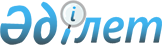 О внесении изменений в решение Таскалинского районного маслихата Западно-Казахстанской области "О районном бюджете на 2024-2026 годы" от 21 декабря 2023 года № 15-1Решение Таскалинского районного маслихата Западно-Казахстанской области от 14 мая 2024 года № 21-1
      Таскалинский районный маслихат Западно–Казахстанской области РЕШИЛ:
      1. Внести в решение Таскалинского районного маслихата Западно-Казахстанской области "О районном бюджете на 2024-2026 годы" от 21 декабря 2023 года №15-1 следующие изменения:
      пункт 1 изложить в новой редакции:
      "1. Утвердить районный бюджет на 2024-2026 годы согласно приложениям 1,2 и 3 соответственно, в том числе на 2024 год в следующих объҰмах:
      1) доходы - 4 398 349 тысячи тенге, в том числе по:
      налоговым поступлениям - 1 069 636 тысяч тенге;
      неналоговым поступлениям - 13 650 тысяч тенге;
      поступления от продажи основного капитала - 27 240 тысяч тенге;
      поступлениям трансфертов - 3 287 823 тысяч тенге;
      2) затраты - 4 422 079 тысячи тенге;
      3) чистое бюджетное кредитование - 526 400 тысяч тенге, в том числе:
      бюджетные кредиты - 612 688 тысячи тенге;
      погашение бюджетных кредитов - 86 288 тысяч тенге;
      4) сальдо по операциям с финансовыми активами - 0 тенге, в том числе:
      приобретение финансовых активов - 0 тенге;
      поступления от продажи финансовых активов государства - 0 тенге;
      5) дефицит (профицит) бюджета - -550 130 тысяч тенге;
      6) финансирование дефицита (использование профицита) бюджета - 550 130 тысяч тенге.
      поступление займов - 612 688 тысячи тенге;
      погашение займов - 86 288 тысяч тенге;
      используемые остатки бюджетных средств – 23 730 тысяч тенге;
      пункт 5 изложить в новой редакции:
      "5. Учесть в районном бюджете на 2024 год следующие поступления с вышестоящих бюджетов:
      1) целевые трансферты и кредиты из республиканского бюджета - 528 496 тысячи тенге, в том числе на:
      увеличение норм обеспечения лиц с инвалидностью обязательными гигиеническими средствами – 13 585 тысяч тенге;
      санаторно-курортное лечение – 656 тысяч тенге;
      повышение заработной платы отдельных категорий гражданских служащих, работников организаций, содержащихся за счет средств государственного бюджета, работников казенных предприятий – 2 317 тысяч тенге;
      приобретение жилья коммунального жилищного фонда для социально уязвимых слоев населения – 49 804 тысяч тенге;
      реконструкция линий электропередач в с. Мерей Таскалинского района – 109 390 тысяч тенге;
      реконструкция уличного освещения по ул. Маметова, Панфилова, Чурилина, Кенжина, Шевченко, Женис, Садовая в с. Таскала Таскалинского района ЗКО – 50 000 тысяч тенге;
      бюджетные кредиты местным исполнительным органам для реализации мер социальной поддержки специалистов – 302 744 тысячи тенге;
      2) целевые трансферты из областного бюджета - 1 926 813 тенге, в том числе на:
      государственная адресная социальная помощь - 26 807 тысяч тенге;
      государственный социальный пакет - 4 380 тысяч тенге;
      единовременные социальные выплаты отдельным категориям граждан – 1 108 тысяч тенге;
      обеспечение прав и улучшение качества жизни лиц с инвалидностью в Республике Казахстан - 48 527 тысяч тенге;
      капитальный ремонт подъездной автодороги к п.Мереке Таскалинского района ЗКО – 452 447 тысяч тенге;
      капитальный ремонт подъездной дороги к селу Оян Таскалинского района ЗКО – 448 555 тысяч тенге;
      капитальный ремонт внутрипоселковых автомобильных дорог с.Мерей Таскалинского района ЗКО – 290 950 тысячи тенге;
      капитальный ремонт автомобильных дорог улиц села Актау, Таскалинского района, ЗКО – 329 269 тысяч тенге;
      капитальный ремонт внутрипоселковых автомобильных дорог с.Чижа-2 Таскалинского района ЗКО – 293 262 тысячи тенге;
      предоставление жилищных сертификатов – 10 000 тысяч тенге;
      приобретение жилья коммунального жилищного фонда для социально уязвимых слоев населения – 21 508 тысяч тенге;
      кредитование районных (городов областного значения) бюджетов на приобретение жилья – 309 944 тысячи тенге.
      3) субвенции – 1 135 258 тысяч тенге.";
      приложение 1 к указанному решению изложить в новой редакции согласно приложению к настоящему решению.
      2. Настоящее решение вводится в действие с 1 января 2024 года. Районный бюджет на 2024 год
					© 2012. РГП на ПХВ «Институт законодательства и правовой информации Республики Казахстан» Министерства юстиции Республики Казахстан
				
      Председатель маслихата

Ж. Бисенгалиева
Приложение
к решению Таскалинского
районного маслихата
Западно-Казахстанской области
от 14 мая 2024 года № 21-1Приложение №1
к решению Таскалинского
районного маслихата
Западно-Казахстанской области
от 21 декабря 2023 года № 15-1
Категория
Класс
Подкласс
Наименование
Наименование
Сумма (тыс. тенге)
1
2
3
4
4
5
I. ДОХОДЫ
I. ДОХОДЫ
4 398 349,0
1
Налоговые поступления
Налоговые поступления
1 069 636,0
01
Подоходный налог
Подоходный налог
489 872,0
1
Корпоративный подоходный налог
Корпоративный подоходный налог
21 000,0
2
Индивидуальный подоходный налог
Индивидуальный подоходный налог
468 872,0
03
Социальный налог
Социальный налог
357 985,0
1
Социальный налог
Социальный налог
357 985,0
04
Налоги на собственность
Налоги на собственность
207 079,0
1
Налоги на имущество
Налоги на имущество
207 079,0
05
Внутренние налоги на товары, работы и услуги
Внутренние налоги на товары, работы и услуги
4 700,0
2
Акцизы
Акцизы
1 200,0
4
Сборы за ведение предпринимательской и профессиональной деятельности
Сборы за ведение предпринимательской и профессиональной деятельности
3 500,0
08
Обязательные платежи, взимаемые за совершение юридически значимых действий и (или) выдачу документов уполномоченными на то государственными органами или должностными лицами
Обязательные платежи, взимаемые за совершение юридически значимых действий и (или) выдачу документов уполномоченными на то государственными органами или должностными лицами
10 000,0
1
Государственная пошлина
Государственная пошлина
10 000,0
2
Неналоговые поступления
Неналоговые поступления
13 650,0
01
Доходы от государственной собственности
Доходы от государственной собственности
9 150,0
5
Доходы от аренды имущества, находящегося в государственной собственности
Доходы от аренды имущества, находящегося в государственной собственности
8 950,0
7
Вознаграждения по кредитам, выданным из государственного бюджета
Вознаграждения по кредитам, выданным из государственного бюджета
100,0
9
Прочие доходы от государственной собственности
Прочие доходы от государственной собственности
100,0
04
Штрафы, пени, санкции, взыскания, налагаемые государственными учреждениями, финансируемыми из государственного бюджета, а также содержащимися и финансируемыми из бюджета (сметы расходов) Национального Банка Республики Казахстан
Штрафы, пени, санкции, взыскания, налагаемые государственными учреждениями, финансируемыми из государственного бюджета, а также содержащимися и финансируемыми из бюджета (сметы расходов) Национального Банка Республики Казахстан
1 500,0
1
Штрафы, пени, санкции, взыскания, налагаемые государственными учреждениями, финансируемыми из государственного бюджета, а также содержащимися и финансируемыми из бюджета (сметы расходов) Национального Банка Республики Казахстан, за исключением поступлени
Штрафы, пени, санкции, взыскания, налагаемые государственными учреждениями, финансируемыми из государственного бюджета, а также содержащимися и финансируемыми из бюджета (сметы расходов) Национального Банка Республики Казахстан, за исключением поступлени
1 500,0
06
Прочие неналоговые поступления
Прочие неналоговые поступления
3 000,0
1
Прочие неналоговые поступления
Прочие неналоговые поступления
3 000,0
3
Поступления от продажи основного капитала
Поступления от продажи основного капитала
27 240,0
01
Продажа государственного имущества, закрепленного за государственными учреждениями
Продажа государственного имущества, закрепленного за государственными учреждениями
27 240,0
1
Продажа государственного имущества, закрепленного за государственными учреждениями
Продажа государственного имущества, закрепленного за государственными учреждениями
27 240,0
4
Поступления трансфертов
Поступления трансфертов
3 287 823,0
02
Трансферты из вышестоящих органов государственного управления
Трансферты из вышестоящих органов государственного управления
3 287 823,0
2
Трансферты из областного бюджета
Трансферты из областного бюджета
3 287 823,0
Функциональная группа
Функциональная подгруппа
Администратор
Программа
Наименование
Сумма (тыс. тенге)
1
2
3
4
5
6
II. ЗАТРАТЫ
4 732 023,0
01
Государственные услуги общего характера
418 442,0
1
Представительные, исполнительные и другие органы, выполняющие общие функции государственного управления
209 225,0
112
Аппарат маслихата района (города областного значения)
54 330,0
001
Услуги по обеспечению деятельности маслихата района (города областного значения)
53 005,0
003
Капитальные расходы государственного органа
1 000,0
005
Повышение эффективности деятельности депутатов маслихатов
325,0
122
Аппарат акима района (города областного значения)
154 895,0
001
Услуги по обеспечению деятельности акима района (города областного значения)
154 895,0
2
Финансовая деятельность
2 744,0
459
Отдел экономики и финансов района (города областного значения)
2 744,0
003
Проведение оценки имущества в целях налогообложения
700,0
010
Приватизация, управление коммунальным имуществом, постприватизационная деятельность и регулирование споров, связанных с этим
2 044,0
9
Прочие государственные услуги общего характера
206 473,0
454
Отдел предпринимательства и сельского хозяйства района (города областного значения)
42 043,0
001
Услуги по реализации государственной политики на местном уровне в области развития предпринимательства и сельского хозяйства
42 043,0
458
Отдел жилищно-коммунального хозяйства, пассажирского транспорта и автомобильных дорог района (города областного значения)
47 729,0
001
Услуги по реализации государственной политики на местном уровне в области жилищно-коммунального хозяйства, пассажирского транспорта и автомобильных дорог
47 729,0
459
Отдел экономики и финансов района (города областного значения)
116 701,0
001
Услуги по реализации государственной политики в области формирования и развития экономической политики, государственного планирования, исполнения бюджета и управления коммунальной собственностью района (города областного значения)
56 981,0
015
Капитальные расходы государственного органа
15 000,0
113
Целевые текущие трансферты нижестоящим бюджетам
44 720,0
02
Оборона
16 403,0
1
Военные нужды
324,0
122
Аппарат акима района (города областного значения)
324,0
005
Мероприятия в рамках исполнения всеобщей воинской обязанности
324,0
2
Организация работы по чрезвычайным ситуациям
16 079,0
122
Аппарат акима района (города областного значения)
16 079,0
006
Предупреждение и ликвидация чрезвычайных ситуаций масштаба района (города областного значения)
10 642,0
007
Мероприятия по профилактике и тушению степных пожаров районного (городского) масштаба, а также пожаров в населенных пунктах, в которых не созданы органы государственной противопожарной службы
5 437,0
03
Общественный порядок, безопасность, правовая, судебная, уголовно-исполнительная деятельность
2 591,0
6
Уголовно-исполнительная система
1 000,0
451
Отдел занятости и социальных программ района (города областного значения)
1 000,0
039
Организация и осуществление социальной адаптации и реабилитации лиц, отбывших уголовные наказания
1 000,0
9
Прочие услуги в области общественного порядка и безопасности
1 591,0
458
Отдел жилищно-коммунального хозяйства, пассажирского транспорта и автомобильных дорог района (города областного значения)
1 591,0
021
Обеспечение безопасности дорожного движения в населенных пунктах
1 591,0
06
Социальная помощь и социальное обеспечение
344 288,0
1
Социальное обеспечение
40 174,0
451
Отдел занятости и социальных программ района (города областного значения)
40 174,0
005
Государственная адресная социальная помощь
40 174,0
2
Социальная помощь
242 472,0
451
Отдел занятости и социальных программ района (города областного значения)
242 472,0
006
Оказание жилищной помощи
1 551,0
007
Социальная помощь отдельным категориям нуждающихся граждан по решениям местных представительных органов
35 159,0
010
Материальное обеспечение детей с инвалидностью, воспитывающихся и обучающихся на дому
1 438,0
014
Оказание социальной помощи нуждающимся гражданам на дому
130 175,0
017
Обеспечение нуждающихся лиц с инвалидностью протезно-ортопедическими, сурдотехническими и тифлотехническими средствами, специальными средствами передвижения, обязательными гигиеническими средствами, а также предоставление услуг санаторно-курортного лечен
74 149,0
9
Прочие услуги в области социальной помощи и социального обеспечения
61 642,0
451
Отдел занятости и социальных программ района (города областного значения)
51 642,0
001
Услуги по реализации государственной политики на местном уровне в области обеспечения занятости и реализации социальных программ для населения
43 565,0
011
Оплата услуг по зачислению, выплате и доставке пособий и других социальных выплат
577,0
021
Капитальные расходы государственного органа
2 000,0
054
Размещение государственного социального заказа в неправительственных организациях
5 500,0
458
Отдел жилищно-коммунального хозяйства, пассажирского транспорта и автомобильных дорог района (города областного значения)
10 000,0
094
Предоставление жилищных сертификатов как социальная помощь
10 000,0
07
Жилищно-коммунальное хозяйство
396 970,0
1
Жилищное хозяйство
384 256,0
458
Отдел жилищно-коммунального хозяйства, пассажирского транспорта и автомобильных дорог района (города областного значения)
3 000,0
003
Организация сохранения государственного жилищного фонда
3 000,0
466
Отдел архитектуры, градостроительства и строительства района (города областного значения)
381 256,0
098
Приобретение жилья коммунального жилищного фонда
381 256,0
2
Коммунальное хозяйство
1 620,0
458
Отдел жилищно-коммунального хозяйства, пассажирского транспорта и автомобильных дорог района (города областного значения)
1 620,0
012
Функционирование системы водоснабжения и водоотведения
1 620,0
3
Благоустройство населенных пунктов
11 094,0
458
Отдел жилищно-коммунального хозяйства, пассажирского транспорта и автомобильных дорог района (города областного значения)
11 094,0
015
Освещение улиц в населенных пунктах
6 000,0
016
Обеспечение санитарии населенных пунктов
5 094,0
08
Культура, спорт, туризм и информационное пространство
825 244,0
1
Деятельность в области культуры
366 342,0
457
Отдел культуры, развития языков, физической культуры и спорта района (города областного значения)
330 411,0
003
Поддержка культурно-досуговой работы
330 411,0
466
Отдел архитектуры, градостроительства и строительства района (города областного значения)
35 931,0
011
Развитие объектов культуры
35 931,0
2
Спорт
109 104,0
457
Отдел культуры, развития языков, физической культуры и спорта района (города областного значения)
109 104,0
008
Развитие массового спорта и национальных видов спорта
98 049,0
009
Проведение спортивных соревнований на районном (города областного значения) уровне
2 299,0
010
Подготовка и участие членов сборных команд района (города областного значения) по различным видам спорта на областных спортивных соревнованиях
8 756,0
3
Информационное пространство
241 106,0
456
Отдел внутренней политики района (города областного значения)
22 000,0
002
Услуги по проведению государственной информационной политики
22 000,0
457
Отдел культуры, развития языков, физической культуры и спорта района (города областного значения)
219 106,0
006
Функционирование районных (городских) библиотек
217 996,0
007
Развитие государственного языка и других языков народа Казахстана
1 110,0
9
Прочие услуги по организации культуры, спорта, туризма и информационного пространства
108 692,0
456
Отдел внутренней политики района (города областного значения)
79 759,0
001
Услуги по реализации государственной политики на местном уровне в области информации, укрепления 
35 304,0
государственности и формирования социального оптимизма граждан
003
Реализация мероприятий в сфере молодежной политики
44 455,0
457
Отдел культуры, развития языков, физической культуры и спорта района (города областного значения)
28 933,0
001
Услуги по реализации государственной политики на местном уровне в области культуры, развития языков, физической культуры и спорта
28 933,0
10
Сельское, водное, лесное, рыбное хозяйство, особо охраняемые природные территории, охрана окружающей среды и животного мира, земельные отношения
68 982,0
6
Земельные отношения
28 008,0
463
Отдел земельных отношений района (города областного значения)
28 008,0
001
Услуги по реализации государственной политики в области регулирования земельных отношений на территории района (города областного значения)
28 008,0
9
Прочие услуги в области сельского, водного, лесного, рыбного хозяйства, охраны окружающей среды и земельных отношений
40 974,0
459
Отдел экономики и финансов района (города областного значения)
40 974,0
099
Реализация мер по оказанию социальной поддержки специалистов
40 974,0
11
Промышленность, архитектурная, градостроительная и строительная деятельность
40 158,0
2
Архитектурная, градостроительная и строительная деятельность
40 158,0
466
Отдел архитектуры, градостроительства и строительства района (города областного значения)
40 158,0
001
Услуги по реализации государственной политики в области строительства, улучшения архитектурного облика городов, районов и населенных пунктов области и обеспечению рационального и эффективного градостроительного освоения территории района (города областн
39 506,0
015
Капитальные расходы государственного органа
652,0
12
Транспорт и коммуникации
991 877,0
1
Автомобильный транспорт
973 641,0
458
Отдел жилищно-коммунального хозяйства, пассажирского транспорта и автомобильных дорог района (города областного значения)
973 641,0
023
Обеспечение функционирования автомобильных дорог
63 639,0
045
Капитальный и средний ремонт автомобильных дорог районного значения и улиц населенных пунктов
910 002,0
9
Прочие услуги в сфере транспорта и коммуникаций
18 236,0
458
Отдел жилищно-коммунального хозяйства, пассажирского транспорта и автомобильных дорог района (города областного значения)
18 236,0
037
Субсидирование пассажирских перевозок по социально значимым городским (сельским), пригородным и внутрирайонным сообщениям
18 236,0
13
Прочие
1 141 654,0
9
Прочие
1 141 654,0
458
Отдел жилищно-коммунального хозяйства, пассажирского транспорта и автомобильных дорог района (города областного значения)
1 099 832,0
062
Реализация мероприятий по социальной и инженерной инфраструктуре в сельских населенных пунктах в рамках проекта "Ауыл-Ел бесігі"
913 481,0
064
Развитие социальной и инженерной инфраструктуры в сельских населенных пунктах в рамках проекта "Ауыл-Ел бесігі"
186 351,0
459
Отдел экономики и финансов района (города областного значения)
30 852,0
012
Резерв местного исполнительного органа района (города областного значения)
30 852,0
466
Отдел архитектуры, градостроительства и строительства района (города областного значения)
10 970,0
079
Развитие социальной и инженерной инфраструктуры в сельских населенных пунктах в рамках проекта "Ауыл-Ел бесігі"
10 970,0
14
Обслуживание долга
11 046,0
1
Обслуживание долга
11 046,0
459
Отдел экономики и финансов района (города областного значения)
11 046,0
021
Обслуживание долга местных исполнительных органов по выплате вознаграждений и иных платежей по займам из областного бюджета
11 046,0
15
Трансферты
474 368,0
1
Трансферты
474 368,0
459
Отдел экономики и финансов района (города областного значения)
474 368,0
006
Возврат неиспользованных (недоиспользованных) целевых трансфертов
7,0
038
Субвенции
377 937,0
049
Возврат трансфертов общего характера в случаях, предусмотренных бюджетным законодательством
96 422,0
054
Возврат сумм неиспользованных (недоиспользованных) целевых трансфертов, выделенных из республиканского бюджета за счет целевого трансферта из Национального фонда Республики Казахстан
2,0
III. ЧИСТОЕ БЮДЖЕТНОЕ КРЕДИТОВАНИЕ
216 456,0
Бюджетные кредиты
302 744,0
10
Сельское, водное, лесное, рыбное хозяйство, особо охраняемые природные территории, охрана окружающей среды и животного мира, земельные отношения
302 744,0
9
Прочие услуги в области сельского, водного, лесного, рыбного хозяйства, охраны окружающей среды и земельных отношений
302 744,0
459
Отдел экономики и финансов района (города областного значения)
302 744,0
018
Бюджетные кредиты для реализации мер социальной поддержки специалистов
302 744,0
Категория
Класс
Подкласс
Наименование
Наименование
Сумма (тыс. тенге)
1
2
3
4
4
5
5
Погашение бюджетных кредитов
Погашение бюджетных кредитов
86 288,0
01
Погашение бюджетных кредитов
Погашение бюджетных кредитов
86 288,0
1
Погашение бюджетных кредитов, выданных из государственного бюджета
Погашение бюджетных кредитов, выданных из государственного бюджета
86 288,0
Функциональная группа
Функциональная подгруппа
Администратор
Программа
Наименование
Сумма (тыс. тенге)
1
2
3
4
5
6
V. ДЕФИЦИТ (ПРОФИЦИТ) БЮДЖЕТА
- 550 130,0
VI. ФИНАНСИРОВАНИЕ ДЕФИЦИТА (ИСПОЛЬЗОВАНИЕ ПРОФИЦИТА) БЮДЖЕТА
550 130,0
Категория
Класс
Подкласс
Наименование
Наименование
Сумма (тыс. тенге)
1
2
3
4
4
5
7
Поступления займов
Поступления займов
612 688,0
01
Внутренние государственные займы
Внутренние государственные займы
612 688,0
2
Договоры займа
Договоры займа
612 688,0
Функциональная группа
Функциональная подгруппа
Администратор
Программа
Наименование
Сумма (тыс. тенге)
1
2
3
4
5
6
16
Погашение займов
86 288,0
1
Погашение займов
86 288,0
459
Отдел экономики и финансов района (города областного значения)
86 288,0
005
Погашение долга местного исполнительного органа перед вышестоящим бюджетом
86 288,0
Категория
Класс
Подкласс
Наименование
Наименование
Сумма (тыс. тенге)
1
2
3
4
4
5
8
Используемые остатки бюджетных средств
Используемые остатки бюджетных средств
23 730,0
01
Остатки бюджетных средств
Остатки бюджетных средств
23 730,0
1
Свободные остатки бюджетных средств
Свободные остатки бюджетных средств
23 730,0